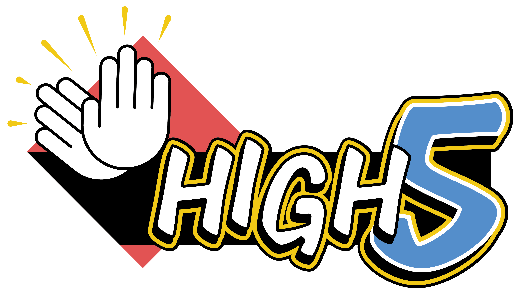 Voorbeeldbericht voor schoolwebsite of brief naar ouders<SCHOOLNAAM> BEGELEIDT VERKEERSACTIES IN HET KADER VAN DE HIGH5 CAMPAGNE Beste,Onze school doet mee aan de campagne High5 van het Octopusplan. Deze organisatie streeft al verschillende jaren naar duurzaam woon-schoolverkeer en kindvriendelijke schoolomgevingen. Bijna 1500 basisscholen en 140 gemeenten doen mee aan de campagnes van het Octopusplan. De scholen van het secundair onderwijs mogen in dit verhaal niet ontbreken. Daarvoor ontwikkelde het Octopusplan de High5 campagne.De school plant enkele leuke verkeersacties:<activiteiten schrappen/aanvullen waar nodig>STRAPDAG op 18 september: enkele van onze leerlingen - de High5-ers - zorgen voor een fantastisch welkom voor al onze stappers en trappers. U zal dit merken als u die dag te voet of met de fiets naar school komt. FIETSCONTROLE: die zal plaatsvinden op <datum toevoegen indien geweten>.VERKEERSTELLING: die zal plaatsvinden aan onze schoolpoort op <datum toevoegen indien geweten> WEBINAR: in het voorjaar ontvangen we een uitnodiging van het Octopusplan om deel te nemen aan een webinar in verband met ‘Schoolomgeving 2.0’Samen maken we werk van aangename en kindvriendelijke schoolomgevingen!Hartelijke groeten,
Directie <secundaire school>